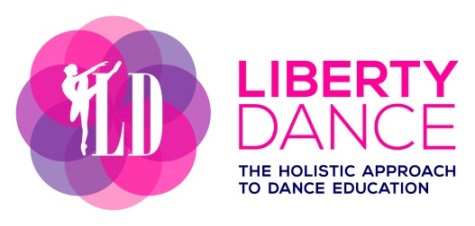 Dance Style:Clothing:Shoes:Hair:Ballet:Children & YouthAdultBodysuit Skirt (optional) Ballet tightsAthletic or ballet apparel Ballet shoes in canvas or leather (split or full sole)Ballet shoes or similarBun with secured pinsOptionalJazz:Bodysuit or tank topLeggings Jazz shoes Bun or ponytail – no loose hairAcro:Bodysuit or tank topLeggings Bare feetBun or ponytail – no loose hairHip Hop:Loose fitting clothingRunning shoes (clean)PonytailParent & Tot:Comfortable attire or ballet/jazz apparel Bare feet, ballet or jazz shoesOptional ponytail